BÀI 1: NHỮNG NGÀY HÈ TƯƠI ĐẸPPHẦN KHỞI ĐỘNGCâu hỏi: Chia sẻ về một món quà em được tặng hoặc đã tặng cho bạn bè, người thân.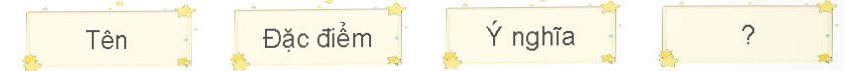 Trả lời:       Mặc dù em đã có rất nhiều đồ chơi nhưng em vẫn thích nhất con búp bê mẹ đã mua cho em nhân dịp sinh nhật em tròn tám tuổi. Con búp bê được làm bằng nhựa, màu phấn hồng rất đẹp và nhẹ. Nó to bằng em bé mới sinh. Khuôn mặt búp bê tròn, má trắng hồng, mịn màng. Đôi mắt đen long lanh, sáng lên trên khuôn mặt rạng rỡ, tươi tắn. Búp bê có mái tóc đen nhánh, được tết thành hai dải. Mỗi dải có thắt một chiếc nơ màu đỏ thật xinh xắn. Hai tay búp bê bụ bẫm chìa ra phía trước như đang đòi được bế. Hai chân tròn trĩnh. Bàn chân đi tất trắng hồng trong chiếc giày màu xanh da trời thật đẹp. Búp bê duyên dáng trong bộ áo váy trắng muốt xen lẫn sợi kim tuyến óng ánh. Mỗi khi học bài xong, em lại mang búp bê ra chơi. Em trò chuyện với búp bê như người bạn thân thiết. Mỗi tối đi ngủ, em thường ôm nó bên mình. Em yêu búp bê nhìu lắm, em xem búp bê như người em gái của mình bởi búp bê là nguồn động viên, an ủi em những lúc vui, buồn. Em sẽ luôn giữ gìn búp bê cẩn thận.PHẦN KHÁM PHÁ VÀ LUYỆN TẬPPHẦN ĐỌCBài đọc: Những ngày hè tươi đẹp – Văn Thành LêCâu 1: Kết thúc kì nghỉ hè ở quê bạn nhỏ tiếc điều gì?Trả lời: Điều mà bạn nhỏ tiếc khi kết thúc kì nghỉ hè ở quê đó là những ngày ở quê trôi nhanh quá.Câu 2: Những chi tiết nào cho thấy ông bà và cô Lâm rất yêu quý con cháu?Trả lời: Những chi tiết cho thấy ông bà và cô Lâm rất yêu quý con cháu là:Ông bà ôm tớ và nói: "Hè năm sau, anh em cháu nhớ về nhé!"Ông bà cùng cô Lâm bịn rịn tiến bố mẹ và anh em tớ ra đầu ngõ.Câu 3: Mỗi người bạn tặng cho bạn nhỏ món quà gì? Những món quà ấy thể hiện điều gì?Trả lời: Bạn nhỏ được tặng những món quà từ mỗi người bạn:Điệp tặng cây cỏ chọi gà lớn chưa từng thấy.Văn tặng hòn bi ve đẹp nhất, quý nhất của mình.Lê tặng hòn đá hình siêu nhân nhặt ở bờ suối, trước giờ vẫn được Lê giữ như báu vật.Tuyết tặng chống bánh đa chưa nướng, dặn lên phố nướng ăn để nhớ mà về chơi với nhau.Những món quà đó có ý nghĩa vô cùng to lớn với bạn nhỏ: Chúng thể hiện tình yêu thương, sự quan tâm, sự gần gữi và gắn bó của những người bạn thôn quê dành cho Điệp, đó là những món quà mà các bạn ấy yêu thích nhất, trân trọng, nâng niu nhất giống như tình bạn đối với bạn nhỏ - quý báu, vô giá.Câu 4: Trước khi trở lại thành phố, bạn nhỏ hứa sẽ làm gì? Việc làm đó có ý nghĩa như thế nào?Trả lời:       Trước khi trở lại thành phố, bạn nhỏ hứa sẽ tập hợp sách để gửi về làm tủ sách ở đình làng. Việc làm đó của bạn nhỏ giúp cho những người bạn ở quê có điều kiện và cơ hội để tiếp cận tri thức trong hoàn cảnh vẫn còn khó khăn, thiếu thốn, đặc biệt nó thể hiện sự cảm thông, thấu hiểu về hoàn cảnh của các bạn nhỏ thôn quê.Câu 5: Theo em, bạn nhỏ tưởng tượng những điều gì về mùa hè năm sau?Trả lời:       Những điều mà bạn nhỏ tưởng tượng về mùa hè năm sau đó là: được về quê thăm ông bà, thăm cô Lâm, được sống trong vòng tay yêu thương chào đón của mọi người, được vui chơi cùng Điệp, Văn, Lê, Tuyết - những người bạn gần gũi gắn bó nơi thôn quê,...Câu 6: Em mong ước điều gì cho kì nghỉ hè sắp tới của mình? Vì sao?Trả lời:        Vào kì nghỉ hè sắp tới, em muốn được tham gia vào lớp học múa ở cung thiếu nhi. Bởi vì, em thấy các bạn học múa rất đẹp và ở trường khi tham gia văn nghệ, cô giáo cũng khen em có năng khiếu.PHẦN LUYỆN TỪ VÀ CÂUDanh từCâu 1: Tìm từ chỉ sự vật có trong hai khổ thơ dưới đây và xếp vào nhóm thích hợp.a. Đôi bàn tay be béNhanh nhẹn ai biết không?Chiều tưới cây cho ôngTối chép thơ tặng bố.(Nguyễn Lâm Thắng)b. Tàu chú cưỡi sóng điGió mặn đùa chân tócBãi cát trắng, dừa xanhBiển vàng đêm trăng biếc.(Cao Xuân Sơn)Trả lời: Câu 2: Tìm 5 - 7 danh từ có trong đoạn văn sau:        Cánh đồng thênh thang gió nắng. Cái xóm nhỏ ngó ra con kinh. Không gian sống động đến nỗi có thể cảm nhận được mùi hương của bông súng nở trong đìa, tiếng con chim tu hú gọi bầy tao tác, cá quẫy dưới váng bèo. Trên bờ vườn, dưới ao, mấy bầy gà, bầy vịt ta thong dong bới tìm mồi trong rào sậy. Theo Nguyễn Ngọc TưTrả lời: 5 - 7 danh từ có trong đoạn văn: cánh đồng, gió, nắng, xóm, con kinh, bông súng, đìa, chim tu hú, cá,... Câu 3: Đặt 2 - 3 câu có các danh từ sau: Trả lời: Vào mỗi buổi sáng, mẹ em đều thức dậy sớm.Ánh nắng mặt trời xuyên qua các khẽ lá.Con đường đến trường rất thân thuộc và gắn bó.Mỗi học sinh đều là chủ nhân tương lai của đất nước.PHẦN VIẾTBài văn kể chuyệnCâu 1: Đọc bài văn sau và thực hiện các yêu cầu:Bài văn trang 12-13, sách giáo khoa Tiếng Việt tập 1, chân trời sáng tạoa. Tìm trong bài văn:- Phần giới thiệu câu chuyện- Phần kể lại nội dung của câu chuyệnMở đầu câu chuyệnDiễn biến câu chuyệnKết thúc câu chuyện- Phần nêu suy nghĩ, cảm xúc về câu chuyệnb. Xác định các sự việc ở phần diễn biến của câu chuyện và kết quả của các sự việc ấy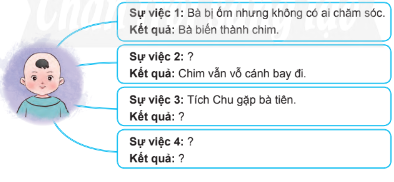 c. Các sự việc ở phần diễn biến của câu chuyện được kể theo trình tự nào?Trả lời: a. - Phần giới thiệu câu chuyện: Từ ngày còn bé, qua giọng kể ấm áp của bà, em đã rất thích câu chuyện "Tích Chu".- Phần kể lại nội dung câu chuyện:Mở đầu câu chuyện: "Chuyện kể rằng" ... "cậu bé chỉ mải rong chơi".Diễn biến câu chuyện: "Lần đó, bà sốt cao".... "rồi vội vàng đi ngay".Kết thúc câu chuyện: "Trải qua nhiều ngày đêm" .... "yêu thương, chăm sóc bà"- Phần nêu suy nghĩ, cảm xúc về câu chuyện: Câu chuyện bà kể đã lâu nhưng hình ảnh cậu bé Tích Chu băng rừng, lội suối tìm nước suối tiên đem về cho bà uống vẫn còn đọng lại trong tâm trí em như một lời nhắc nhở về lòng hiếu thảo.b. Sự việc 1: Bà bị ốm nhưng không có ai chăm sóc.Kết quả: Bà biến thành chim.Sự việc 2: Tích Chu đi tìm và tha thiết gọi chim.Kết quả: Chim vẫn vỗ cánh bay đi.Sự việc 3: Tích Chu gặp bà tiên.Kết quả: Tích Chu được dạy cách để bà trở lại thành người.Sự việc 4: Tích Chu Tìm lên đường tìm nước suối tiên cứu bà.Kết quả: Bà trở lại thành người.c. Các sự việc ở phần diễn biến được kể theo trình tự thời gian, không gianCâu 2: Đọc câu chuyện sau và thực hiện theo yêu cầu:Bài văn trang 14, sách giáo khoa Tiếng Việt tập 1, chân trời sáng tạoa. Tìm đoạn mở đầu câu chuyệnb. Xác định các sự việc xảy ra và kết quả của các sự việc ấyc. Tìm đoạn văn nêu suy nghĩ, cảm xúc của tác giảTrả lời: a. Đoạn mở đầu câu chuyện: "Lúc ấy, tôi đang đi trên phố. Một người ăn xin già khọm đứng ngay trước mặt tôi".b. Các sự việc xảy ra và kết quả của các sự việc ấy.Sự việc 1: Tác giả đang đi trên phốKết quả: Gặp người ăn xin đáng thươngSự việc 2: Ông lão chìa tay và cầu xin cứu giúpKết quả: Tác giả lục túi tìm đồ nhưng không có tài sản gì đáng giá.Sự việc 3: Ông lão vẫn đợi và chìa tay raKết quả: Tác giả nắm chặt đôi bàn tay run lẩy bẩy và ông lão cảm ơnc. Đoạn văn nêu suy nghĩ, cảm xúc của tác giả: "Khi ấy, tôi chợt hiểu rằng: cả tôi nữa, tôi cũng vừa nhận được chút gì của ông lão".PHẦN VẬN DỤNGCâu hỏi: Ghi lại một kỉ niệm mùa hè mà em nhớ nhất.Trả lời: Bài tham khảo 1: Nhằm thưởng cho hai anh em vì đạt được thành tích cao trong học tập, bố mẹ đã quyết định cho chúng em đi nghỉ mát tại Nha Trang. Như chúng ta đã biết, Nha Trang nổi tiếng là thành phố của biển và còn là trung tâm chính trị, kinh tế, văn hóa, khoa học kỹ thuật và du lịch của tỉnh Khánh Hòa,Việt Nam. Em còn nhớ rất rõ,vừa đến nơi, nhận khách sạn xong, chúng em  đã rủ nhau chạy ra biển. Biển trải dài mênh mông đẹp tuyệt. Nước biển xanh trong từng con sóng cuồn cuộn xô vào bờ tung bọt trắng xóa. Ngoài khơi, những chiếc tàu đánh cá đang di động trên mặt biển trông nó chỉ nhỏ như món đồ chơi trẻ em. anh trai và em tha hồ lặn ngụp trong dòng nước mát. Ba mẹ em vừa ngồi nghỉ trên bãi cát, dưới hành dừa vì vu, vừa tận hưởng những cơn gió biển mát rười rượi đến khó quên, vừa xem chúng em cười đùa vui vẻ. Tắm biển xong, cả gia đình trở về khách sạn và thưởng thức món ăn ngon mà nhà khách đã chuẩn bị sẵn. Những ngày sau đó, em được đi đến rất nhiều nơi ở Nha Trang, ăn rất nhiều món ăn độc, lạ, ngon đến từng cảm nhận.. Thật khó quên! Quả  thật, những ngày nghỉ hè ở Nha Trang thật tuyệt vời. Em hy vọng mình sẽ có dịp được đến Nha Trang lần nữa vào mùa hè sắp tới. Vì thế, em phải cố gắng ngoan ngoãn,học tập thật chăm chỉ mới được!Bài tham khảo 2:Mùa hè năm trước, em được bố mẹ cho về quê thăm ông bà. Sáng nào em cũng dậy thật sớm, cùng ông ra đồng. Chiều xuống, em lại cùng các bạn trong xóm chơi bắn bi, thả diều. Hè năm nay, vì tình hình dịch bệnh nên em không được đi đâu mà chỉ ở trong nhà để đảm bảo sức khỏe. Em mong sao dịch bệnh sớm qua để em lại được về quê thăm ông bà và chơi cùng các bạn.Bài tham khảo 3:Hè năm nay, em cùng với chị Ánh đi học bơi. Em được thầy giáo hướng dẫn cách bơi. Cuối khoá học, thầy còn tổ chức cho chúng em một cuộc thi. Người giành chiến thắng sẽ nhận được một chiếc kính bơi. Cuộc thi diễn ra sôi nổi và chị Ánh đã giành chiến thắng. Em cảm thấy kì nghỉ hè năm nay thật bổ ích.Bài tham khảo 4:Nghỉ hè năm nay, em được bố mẹ cho đi chơi biển Nha Trang. Ở đây, em được tắm biển, nghịch cát, được ăn các món hải sản yêu thích. Sau chuyến đi, điều em nhớ nhất về biển Nha Trang đó là cảnh bãi biển đẹp, có cát vàng trải dài, có hàng dừa xanh mát.Bài tham khảo 5:Mùa hè, là quãng thời gian vô cùng thú vị, vì em sẽ có được kỳ nghỉ dài thay vì đến lớp học mỗi sáng. Em còn nhớ năm lên 5 tuổi, em được về quê ngoại cùng chị. Đó là mùa hè đáng nhớ nhất của em.Hè đấy, khi chuẩn bị bước vào lớp 1, em và chị gái được mẹ cho về quê ngoại chơi. Quê nội em ở Nghệ An, còn quê ngoại ở Hải Phòng cách nhau tầm 300 km. Nên hầu như mỗi lần về thăm quê ngoại em chỉ được đi với mẹ hoặc bố mà chưa lần nào đi với chị. Nên lần đó em rất háo hức.Hai chị em được ở chơi quê ngoại tận 1 tháng. Nhà ngoài đẹp lắm với vườn cây trái sum suê. Căn nhà nhỏ của ngoại nằm gọn giữa những lùm cây xanh. Hàng ngày em sẽ cùng ngoại ra vườn hái xoài, hồng xiêm,… được leo trèo đủ thứ.Mùa hè đó em cũng có thêm nhiều bạn mới. Ban đầu khi em nói giọng Nghệ An các bạn không hiểu lắm. Những dần dà chúng em cũng hiểu được ý của nhau… Tiếng nô đùa của lũ trẻ vang vọng cả khu vườn. Nhà ngoại vì thế cũng vui nhộn hẳn.Rồi kỳ nghỉ hè cũng hết, hai chị em phải tạm biệt ngoại, tạm biệt những người bạn mới trở về với việc học tập. Ngoại buồn lắm. Em thấy ngoại khóc. Hình ảnh đó cứ in sâu trong trái tim em.Từ chỉ ngườiTừ chỉ vậtTừ chỉ thời gianTừ chỉ hiện tượngTừ chỉ ngườiTừ chỉ vậtTừ chỉ thời gianTừ chỉ hiện tượngÔng, bố, chúBàn tay, tàu, cây, tóc, dừa, bãi cát, biển, trăngChiều, tốiSóng, gió